II учебная четвертьV класс. СОЛЬФЕДЖИО.5 урокЗдравствуйте, дорогие учащиеся и родители 5 класса.В связи с последними событиями, продолжаем  заниматься дистанционно. Исходя из моих личных технических возможностей, предлагаю следующие формы работы: я письменно объясняю новый материал, вы дома, самостоятельно, его закрепляете в тетради.  Все письменные задания прошу выслать мне для проверки до 5 декабря. Высылаете  только письменные работы в виде сканов и фото мне в  Viber, WhatsApp или VK . Страница для связи в социальных сетях -  https://vk.com/id141108459  (Lyuda Lutsenko) Тема урока: «Повторение тритонов»1. ТРИТОН – интервал, в котором 3 тона. Это – увеличенная кварта (ув.4) и уменьшенная квинта (ум.5). Тритоны – неустойчивые интервалы, требующие обязательного разрешения. Запомните ступени, с которых они строятся: уменьшённая квинта (VII ст.) и увеличенная кварта (IV ст.). 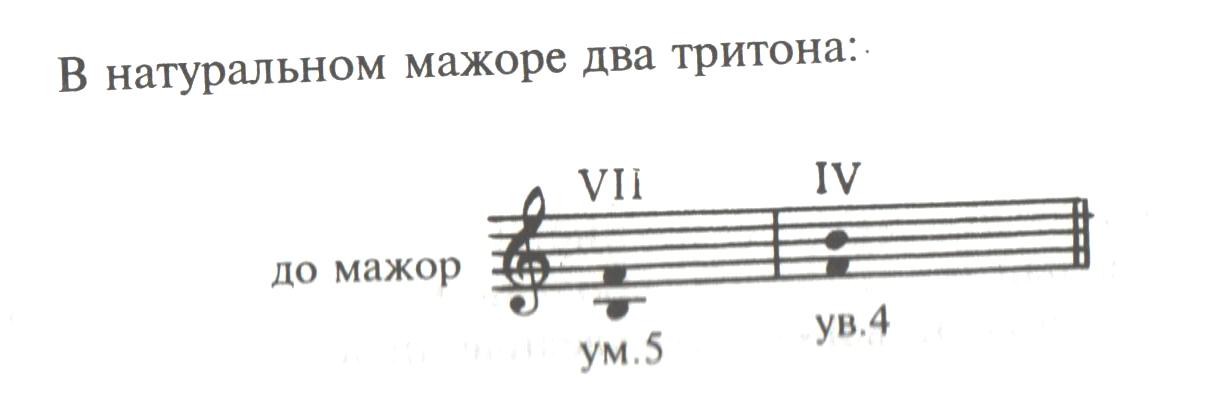 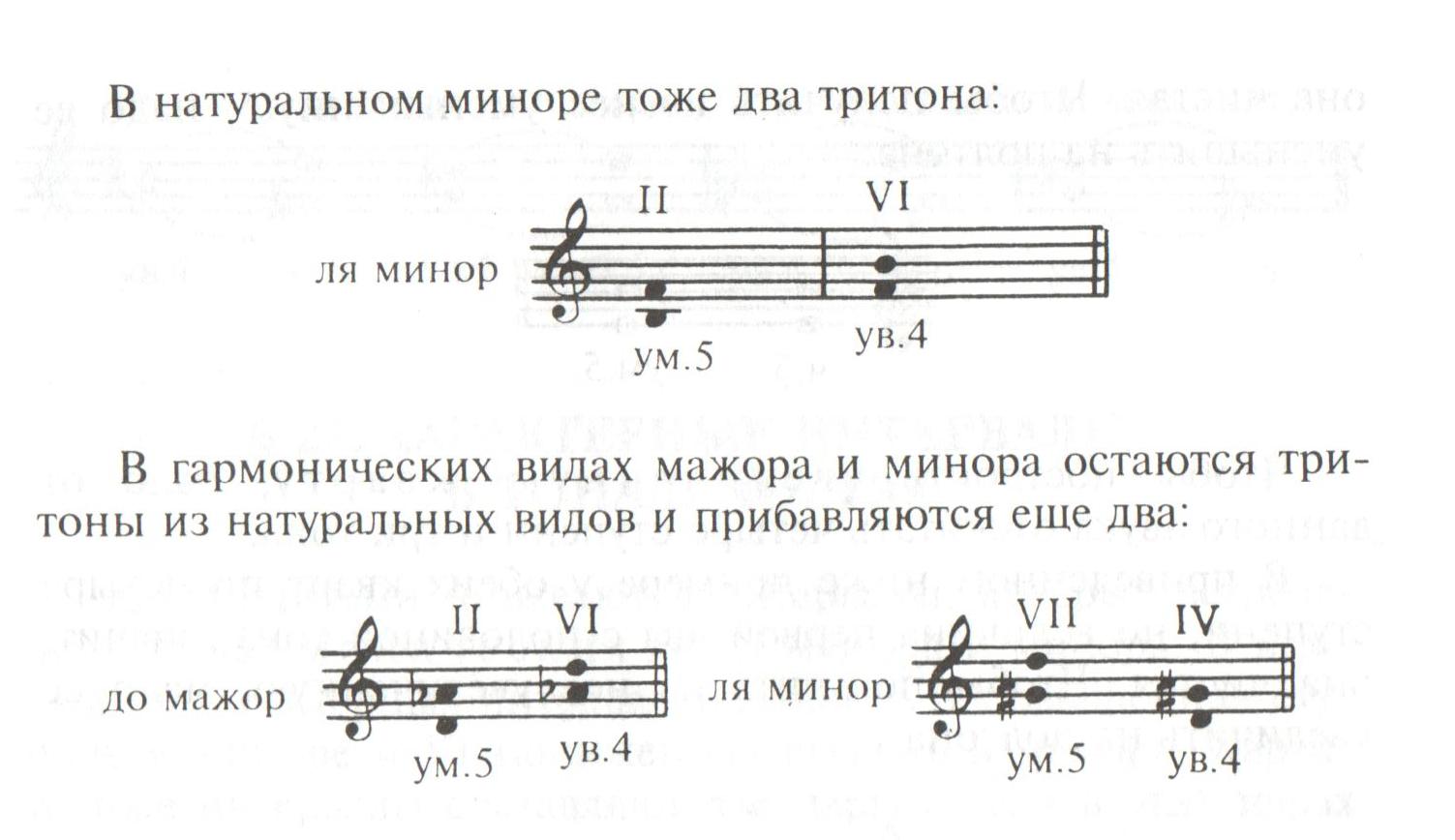 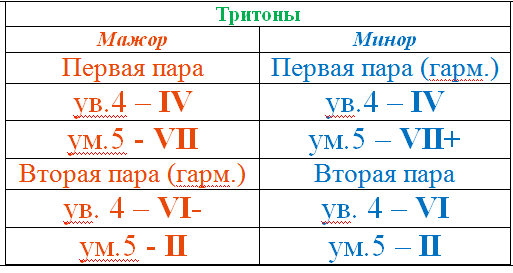 2. Тритоны – неустойчивые интервалы, требующие обязательного разрешения. В натуральном мажоре ум.5 разрешается в 3б:До мажор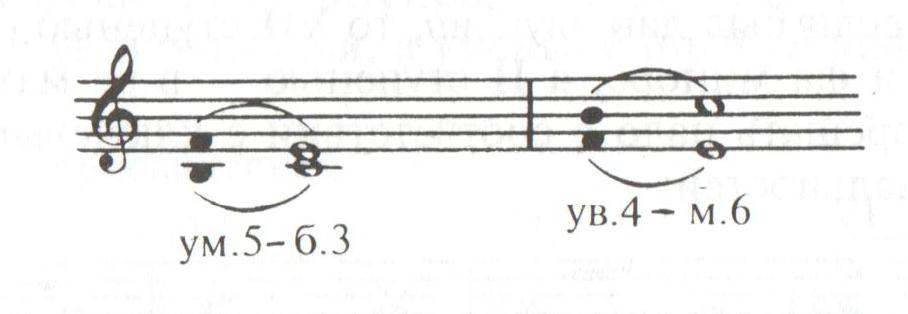  В гармоническом миноре – в 3м; ув.4 в натуральном мажоре разрешается в 6м, а в гармоническом миноре – в 6б. Ля минор (гармонический вид)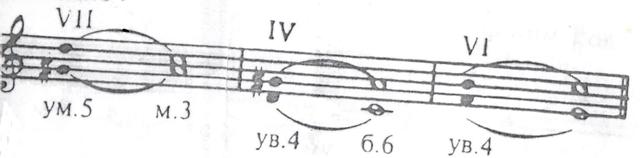 ВСЕГДА ПОМНИТЕ: при разрешении все увеличенные интервал – увеличиваются, а уменьшенные – уменьшаются.3. А теперь, спойте, пожалуйста, построенные тритоны с разрешением. Не забудьте подыгрывать себе на инструменте.4.  Чтобы закрепить материал, построим тритоны с разрешением. В Ми мажоре: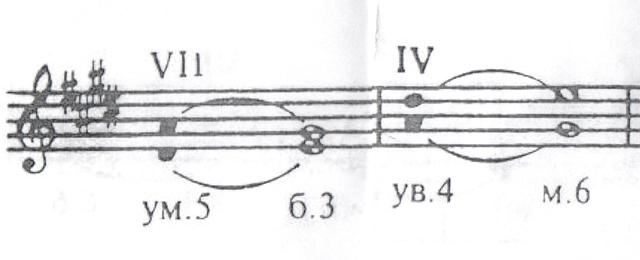 В  до диез миноре: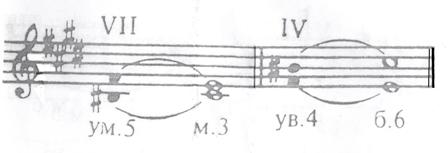 Построили? А теперь все вместе споём.Для этого можно посмотреть и послушать видео файлhttps://cloud.mail.ru/public/4WKu/3hxiGJdbD 	5. В музыке тритон – явление нередкое. Он придаёт ей особенную остроту и напряжение.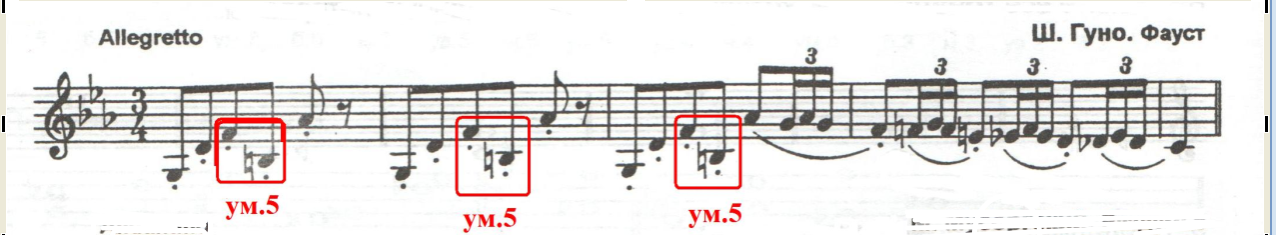 ДОМАШНЕЕ ЗАДАНИЕ1. Построить и петь тритоны с разрешением в тональностях Си бемоль мажор и ре минор.Фото задания отправляем на проверку до 5 декабря.С уважением, Людмила Станиславна Луценко.